公司代码：                                                  公司简称：2014年年度报告重要提示目录第一节	释义及重大风险提示	3第二节	公司简介	4第三节	会计数据和财务指标摘要	6第四节	董事会报告	8第五节	重要事项	26第六节	股份变动及股东情况	31第七节	董事、监事、高级管理人员和员工情况	34第八节	公司治理	42第九节	内部控制	46第十节	财务报告	47第十一节	备查文件目录	148释义及重大风险提示公司简介公司报告期内注册变更情况会计数据和财务指标摘要报告期末公司近三年主要会计数据和财务指标主要会计数据单位：  币种：主要财务指标董事会报告董事会关于公司报告期内经营情况的讨论与分析主营业务分析利润表及现金流量表相关科目变动分析表收入成本研发支出其他行业、产品或地区经营情况分析资产、负债情况分析投资状况分析非金融类公司委托理财及衍生品投资的情况本年度公司无委托理财事项。募集资金使用情况报告期末冶炼企业业绩变动说明：上年由于受黄金价格大幅度下跌的影响，以及冶炼企业期末提取存货跌价准备，造成较大亏损；本年冶炼企业通过黄金租赁、即购即销等措施锁定合理的加工利润，大部分冶炼企业实现了扭亏为盈。董事会关于公司未来发展的讨论与分析董事会对会计师事务所“非标准审计报告”的说明利润分配或资本公积金转增预案重要事项重大诉讼、仲裁和媒体普遍质疑的事项资产交易、企业合并事项公司股权激励情况及其影响重大关联交易与日常经营相关的关联交易重大合同及其履行情况托管、承包、租赁事项担保情况承诺事项履行情况聘任、解聘会计师事务所情况股份变动及股东情况股本变动情况股份变动情况表股份变动情况表限售股份变动情况证券发行与上市情况股东和实际控制人情况截止报告期末前十名股东、前十名流通股东（或无限售条件股东）持股情况表控股股东及实际控制人情况控股股东情况实际控制人情况截止本报告期末公司无其他持股在百分之十以上的法人股东。董事、监事、高级管理人员和员工情况持股变动情况及报酬情况董事、监事、高级管理人员报告期内被授予的股权激励情况现任及报告期内离任董事、监事和高级管理人员的任职情况母公司和主要子公司的员工情况公司治理董事履行职责情况内部控制财务报告财务报表财务报表的编制基础遵循企业会计准则的声明应收款项按信用风险特征组合计提坏账准备的应收款项：投资性房地产固定资产重要会计政策和会计估计的变更重要会计政策变更重要会计估计变更税项合并财务报表项目注释    以下注释项目（含公司财务报表主要项目注释）除非特别指出，年初指2014年1月1日，年末指2014年12月31日；上年是指2013年度，本年是指2014年度。货币资金应收票据应收账款组合中，按账龄分析法计提坏账准备的应收账款：预付款项其他应收款存货可供出售金融资产长期股权投资投资性房地产投资性房地产计量模式固定资产在建工程无形资产无形资产情况递延所得税资产/ 递延所得税负债短期借款应付账款预收款项应付职工薪酬其他流动负债长期借款长期应付款递延收益投资收益营业外收入营业外收入的其他中，包含收取的矿山坑口的矿石损失费9,153,927.59元；违约及罚款、罚没收入11,765,947.20元。现金流量表项目现金流量表补充资料合并范围的变更在其他主体中的权益在子公司中的权益在联营企业中的权益与金融工具相关的风险本集团的主要金融工具包括股权投资、借款、应收账款、应付账款、套期工具等，各项金融工具的详细情况说明见本附注八相关项目。与这些金融工具有关的风险，以及本集团为降低这些风险所采取的风险管理政策如下所述。本集团管理层对这些风险敞口进行管理和监控以确保将上述风险控制在限定的范围之内。本集团采用敏感性分析技术分析风险变量的合理、可能变化对当期损益或股东权益可能产生的影响。由于任何风险变量很少孤立地发生变化，而变量之间存在的相关性对某一风险变量的变化的最终影响金额将产生重大作用，因此下述内容是在假设每一变量的变化是在独立的情况下进行的。风险管理目标和政策本集团从事风险管理的目标是在风险和收益之间取得适当的平衡，将风险对本集团经营业绩的负面影响降低到最低水平，使股东及其其他权益投资者的利益最大化。基于该风险管理目标，本集团风险管理的基本策略是确定和分析本集团所面临的各种风险，建立适当的风险承受底线和进行风险管理，并及时可靠地对各种风险进行监督，将风险控制在限定的范围之内。1、市场风险（1）利率风险－现金流量变动风险本集团因利率变动引起金融工具现金流量变动的风险主要与浮动利率银行借款有关。本集团的政策是保持这些借款的浮动利率。（2）黄金价格风险本集团开展实物黄金租赁业务，其目的是为了规避自产黄金产生的价格波动风险。2、信用风险2014年12月31日，可能引起本集团财务损失的最大信用风险敞口主要来自于合同另一方未能履行义务而导致本集团金融资产产生的损失。本集团于每个资产负债表日审核每一单项应收款的回收情况，以确保就无法回收的款项计提充分的坏账准备。因此，本集团管理层认为本集团所承担的信用风险已经大为降低。本集团的流动资金存放在信用评级较高的银行，故流动资金的信用风险较低。3、流动风险管理流动风险时，本集团保持管理层认为充分的现金及现金等价物并对其进行监控，以满足本集团经营需要，并降低现金流量波动的影响。本集团管理层对银行借款的使用情况进行监控并确保遵守借款协议。公允价值的披露1、以公允价值计量的负债的年末公允价值2、持续和非持续第一层次公允价值计量项目市价的确定依据截止2014年12月31日，以公允价值计量且其变动计入当期损益的金融负债为向银行租赁的黄金，公允价值的确定是以上海黄金交易所提供的公开市场价格为依据。关联方及关联交易关联交易情况购销商品、提供和接受劳务的关联交易采购商品/接受劳务情况表单位：  币种：关联方应收应付款项承诺及或有事项重要承诺事项或有事项资产负债表日后事项其他重要事项前期差错更正本集团本期未发生前期差错更正事项。分部信息（1）报告分部的确定依据与会计政策：根据本公司的内部组织结构、管理要求及内部报告制度，本公司的经营业务主要划分为矿山和冶炼分部，分部报告信息的计量基础与编制财务报表时的会计与计量基础一致，本公司分部提供的主要产品分别为黄金及铜产品。（2）报告分部的财务信息：其他对投资者决策有影响的重要事项母公司财务报表主要项目注释应收账款其他应收款补充资料备查文件目录项  目年末公允价值年末公允价值年末公允价值年末公允价值项  目第一层次公允价值计量第二层次公允价值计量第三层次公允价值计量合计持续的公允价值计量 以公允价值计量且其变动计入当期损益的金融负债516,877,500.00516,877,500.00其中：黄金租赁516,877,500.00516,877,500.00持续以公允价值计量的负债总额516,877,500.00516,877,500.00关联方关联交易内容本期发生额上期发生额项  目矿山企业冶炼企业其他分部间抵销合计主营业务收入6,796,900,023.3232,183,598,085.7773,983,958.975,806,467,569.8433,248,014,498.22主营业务成本4,411,696,453.2731,802,105,703.4362,134,843.775,807,002,044.6430,468,934,955.83资产总额41,009,587,197.339,015,193,865.1498,899,171.9522,483,175,052.8327,640,505,181.59负债总额24,148,044,563.587,377,819,443.7492,229,169.2816,022,842,047.2015,595,251,129.40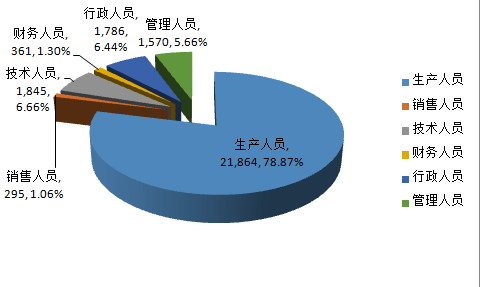 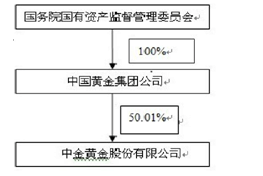 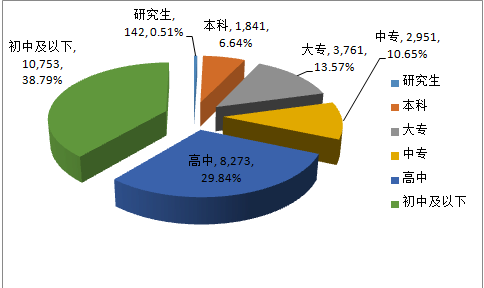 